L.p.KLASY ZAGROŻENIA (SUBSTANCJI)WYSZCZEGÓLNIENIEPIKTOGRAMGHS1.SUBSTANCJE WYBUCHOWEwybuchająca bomba 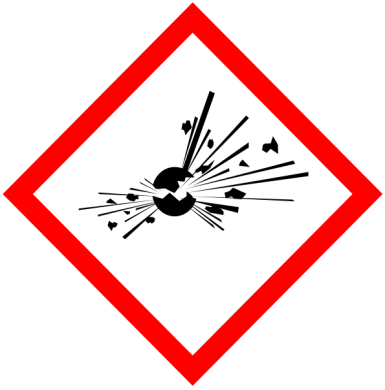 GHS 012.SUBSTANCJE ŁATWOPALNEpłomień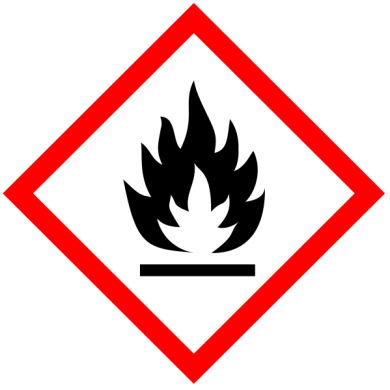 GHS 023.SUBSTANCJE UTLENIAJĄCEpłomień nad okręgiem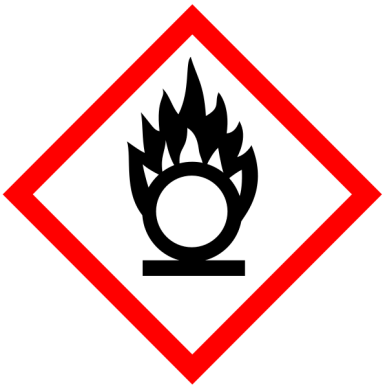 GHS 034.GAZY PODCIŚNIENIEMbutla gazowa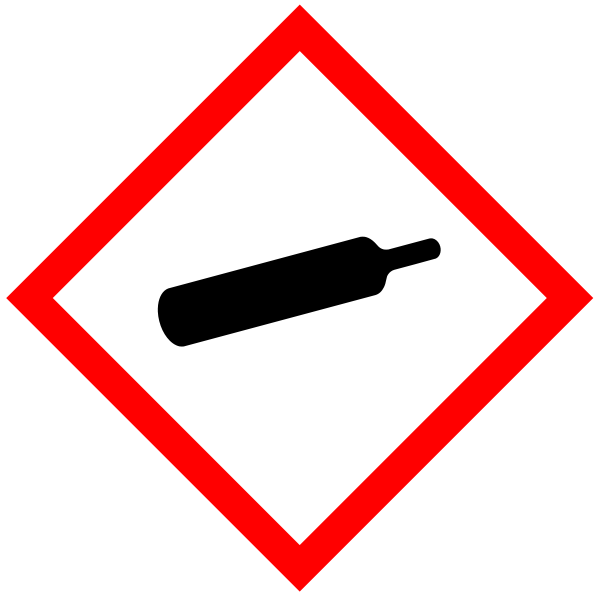 GHS 045.SUBSTANCJE POWODUJĄCE KOROZJĘ METALIdziałanie żrące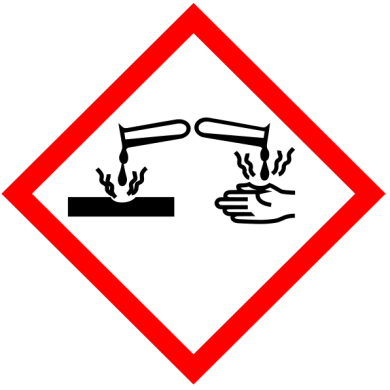 GHS 056.TOKSYCZNOŚĆ OSTRA: kategorie zagrożeń 1,2,3czaszka i skrzyżowane piszczele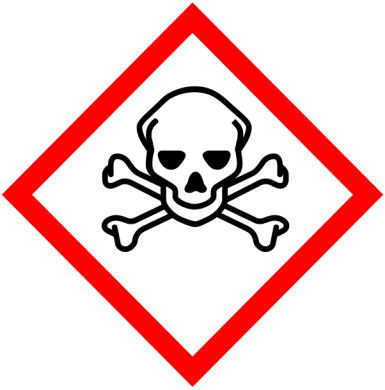 GHS 067.SUBSTANCJE STWARZAJĄCE ZAGROŻENIE DLA ZDROWIA: toksyczność ostra kategoria 4wykrzyknik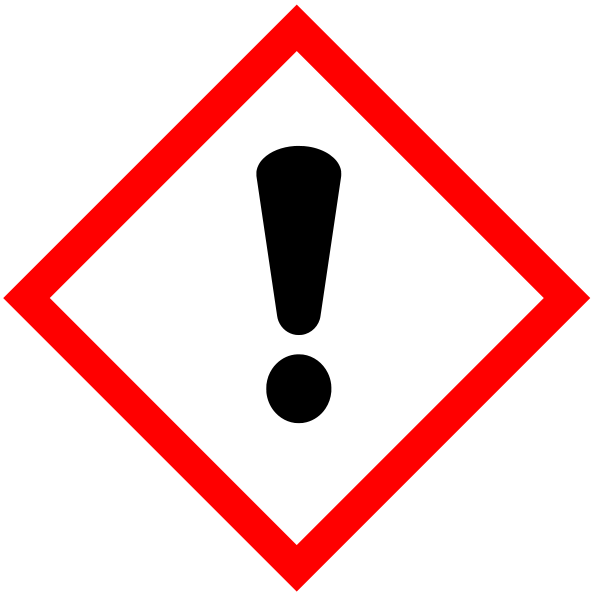 GHS 078.SUBSTANCJE TOKSYCZNE, RAKOTWÓRCZE: kategorie zagrożeń 1,2poważne zagrożenie dla zdrowia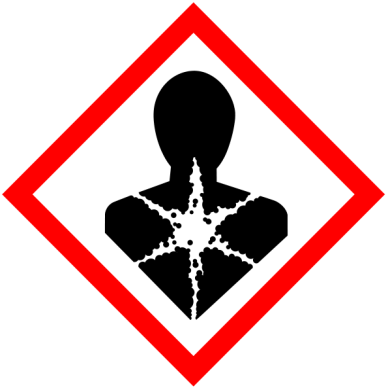 GHS 089.SUBSTANCJE STWARZAJĄCE ZAGROŻENIE DLA ŚRODOWISKA WODNEGO: ostre i przewlekłe zagrożenie dla środowiska  wodnego                 kat. 1,2środowisko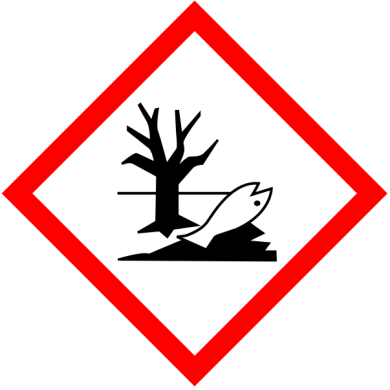 GHS 09